Единые рекомендации по установлению на федеральном, региональном и местном уровнях систем оплаты труда работников государственных и муниципальных учреждений на 2022 год (утв. решением Российской трехсторонней комиссии по регулированию социально-трудовых отношений от 23 декабря 2021 г., протокол № 11)Утверждены единые рекомендации по оплате труда бюджетников на 2022 г.	Приведены рекомендации по установлению систем оплаты труда работников государственных и муниципальных учреждений на 2022 г.	Зарплата работника должна зависеть от квалификации, сложности работы, количества и качества затраченного труда без ограничения ее максимальным размером. Реальные зарплаты должны повышаться, а в рамках соответствующих пилотных проектов необходимо применять коэффициенты дифференциации.	К обязательным нормам и условиям оплаты труда относятся в т. ч. МРОТ, районные коэффициенты и процентные надбавки за стаж. Также следует применять профстандарты, ЕТКС работ и профессий рабочих.	Нормы труда могут быть пересмотрены по мере совершенствования или внедрения новой техники, технологии и проведения мероприятий по обеспечению роста эффективности труда. О введении новых норм работники извещаются за 2 месяца.	Даны рекомендации по формированию фондов оплаты труда. Приведены особенности систем оплаты труда в области образования и медицины, а также в учреждениях культуры, спорта и ветеринарии.Калужская областная организация Профсоюза работников народного образования и науки РФ Тел.факс: 57-64-69,  prokaluga@mail.ruКалуга, февраль, 2022https://www.eseur.ru/kaluga/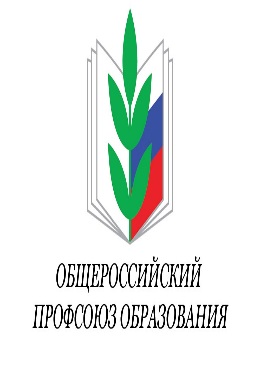 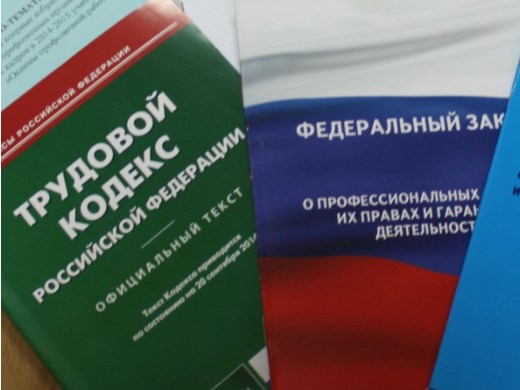 